Burkina Faso Platform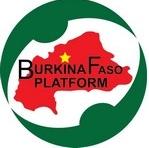 www.burkinafasoplatform.nlAan:	Woordvoerders “Buitenlandse Handel en Ontwikkelingssamenwerking van de Fracties in de Tweede Kamer Betreft: 	OS-relatie Nederland - Burkina FasoL.S.
Geachte mevrouw, heer,We schrijven u naar aanleiding van het onderzoek van de IOB over de effecten van de uitfasering op de landen waarmee, in de paar jaren na 2011, het OS-partnerschap werd beëindigd;  we schrijven u voorts naar aanleiding van de beleidsreactie van de Minister voor Buitenlandse Handel en Ontwikkelingssamenwerking, mevrouw Ploumen, in haar schrijven van 23 september jongstleden.
Achtergrond van dit schrijvenHet Burkina Faso Platform (BFP) heeft indertijd – op goede gronden – gepleit tegen het ‘schrappen’ van Burkina Faso van de zogenaamde ‘landenlijst’ (de lijst met landen waarmee Nederland een intensieve, bilaterale OS-relatie onderhield, waarover oud-staatssecretaris Ben Knapen destijds de z.g. ‘Focusbrief’ schreef)
Nederland onderhield, tot aan de uitfasering, een intensieve OS-relatie met het land Burkina Faso – een OS die vruchtbaar was en zichtbaar vruchten droeg op allerlei terrein en bovendien, zoals mevrouw Ploumen verwoordt: “Nederland was hier een grote donor met een lange historie”.
Natuurlijk kan daarbij aan Onderwijs en Gezondheidszorg gedacht worden maar niet in de laatste plaats speelde NL een key-role in het proces van democratisering en de vorming van een ‘Civil Society’. De IOB spreekt over dit alles in haar verslag, meer specifiek in het document “Ending support, evaluation BURKINO_FASO”.

In de ‘Focusbrief OS’ van 2011 werd toegelicht dat de selectiecriteria geformuleerd waren op basis van het aanbrengen van een geografische zowel als thematische focus.Zoals u zult hebben gelezen schrijft mevrouw Ploumen:Volgens de evaluatie kunnen alleen de keuze voor uitfasering van Burkina Faso en in mindere mate Tanzania niet afdoende verklaard worden op basis van de criteria. 
In 2011 heeft het BFP al gewezen op de beleids-inconsistentie in dezen bij de keuze om het land Burkina Faso te schrappen.
De minister voegt daaraan toe:Zoals de IOB aangeeft was het selectieproces mede ingegeven door kwalitatieve en politieke overwegingen.
Wij meenden en menen dat er talrijke kwalitatieve en politieke redenen waren om de OS-relatie met Burkina Faso te bestendigen in plaats van te beëindigen – de IOB doet daarvan eveneens verslag.
Huidige situatie in Burkina FasoBurkina Faso heeft zich een voorbeeldland betoond toen de oud-president Compaore trachtte om, ongrondwettelijk, zijn ambtstermijn te verlengen: het land kwam daartegen collectief in opstand en keerde daarna ogenblikkelijk terug naar stabiliteit en rust. Een overgangsraad heeft op voorbeeldige wijze het land naar nieuwe verkiezingen geleid.
Voorts, zoals gelezen wordt in het verslag van de IOB, heeft het land op verschillende terreinen een meetbare terugslag gehad door het vertrek van Nederland, waarbij op het gebied van Onderwijs de ‘gap’ slechts tijdelijk is gedicht.Doelstelling van dit schrijvenDit schrijven aan u heeft ten doelstelling u in overweging te geven uw invloed aan te wenden om de OS-relatie met het land Burkina Faso binnen de nieuw te vormen lijnen van beleid te herstellenIn haar schrijven getiteld “Vernieuwing ODA en partnerlandenlijst”, van 19 september jongstleden, verwoordt de minister: 
In tientallen ontwikkelingslanden is de armoede de afgelopen decennia teruggedrongen; ODA is daar in veel gevallen niet meer nodig. Een flinke groep ontwikkelingslanden blijft echter ver achter. De 40 armste landen in de wereld zijn wat betreft externe financiering grotendeels aangewezen op ODA voor investeringen in sociale en economische infrastructuur en om de bevolking beter perspectief te bieden. (..)

Deze stap schept ruimte voor het intensiveren van de hulprelatie met nader te identificeren Minst Ontwikkelde Landen in het nabije deel van AfrikaIn lijn met “Wat de wereld verdient” blijft het aantal van 15 partnerlanden gehandhaafd en ontstaat er door de afbouw van de intensieve ontwikkelingsrelatie met Indonesië, Kenia en Ghana ruimte voor het geleidelijk aangaan van nieuwe partnerlandenrelaties. Het kabinet wil zich bij de keuze van nieuwe partnerlanden richten op de groep landen die onze hulp het hardste nodig heeft: de Minst Ontwikkelde Landen. ODA is in deze landen het meest relevant en kan daar het grootste verschil makenHet steunen van de armste landen is allereerst van belang voor deze landen zelf, maar is daarnaast in toenemende mate van invloed op regionale en mondiale problemen waar ook Nederland mee te maken heeft. Deze groep landen concentreert zich in belangrijke mate in West-Afrika (in het bijzonder de Sahel-landen) en de Hoorn van AfrikaBij de keuze van partnerlanden spelen de volgende criteria een rol: (Nummering door BFP)Ontwikkelingsniveau: conform “Wat de wereld verdient” kiest Nederland zijn partnerlanden binnen de groep van de armste landen. Nederlandse meerwaarde: de partnerlandrelatie biedt ruimte voor inzet op meerdere thematische speerpunten. Regionale bundeling: voorkeur gaat uit naar een land in een regio waar Nederland al aanwezig is, zodat vanuit het nieuwe partnerland ook een bijdrage aan regionale oplossingen kan worden geleverd.Migratie: de partnerlandrelatie is relevant voor het aanpakken van grondoorzaken van migratie gekoppeld aan ontwikkeling.Het BFP meent dat Burkina Faso ten zeerste voldoet aan de eerste drie van deze criteria:
Ontwikkelingsniveau: Burkina Faso staat op de “Human Development Index” op de zesde plek van onderen – plaats 183 uit het totaal van 188 landen.
Thematische speerpunten: Nederlandse speerpunten van beleid en deskundigheid passen uitstekend in de ontwikkeling van BF.
Regionale bundeling: het BFP wijst er op dat dit bij uitstek pleit voor het opnieuw aangaan van een (intensieve) OS relatie: Burkina Faso staat nu als een wonderlijke open plek te midden van de landen waarmee Nederland wel een (intensieve) OS relatie onderhoudt.Samenvattend:Bijzonder graag verzoekt het Burkina Faso Platform u te overwegen uw invloed uit te oefenen om een (in letterlijke zin, wat minder in overdrachtelijke zin) historische beleidsfout te herstellen – het dankt u voor uw aandacht en dankt u bij voorbaat voor uw inspanningen!Namens het bestuur van het Burkina Faso PlatformLeontine Keijzer-Gango, bestuurslid
Yvonne Zomerdijk, secretaris
Huib Povel, bestuurslid
Cees Boekelo, voorzitter